LO: To be able to describe what characters are like from their actions. TaskListen to chapter 1 of The Lion, the Witch and the Wardrobe.Cut and stick words next to each character to describe them.Lucy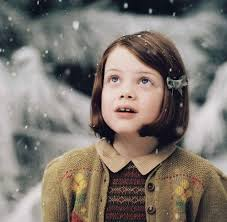 Edmond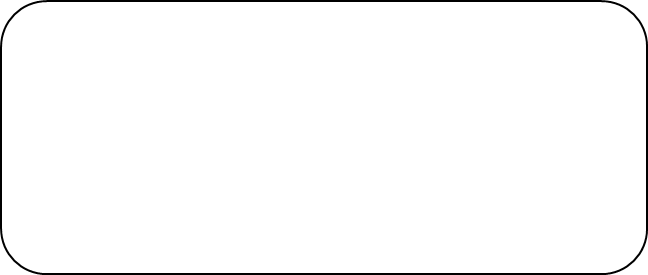 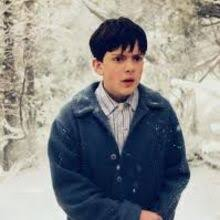 Peter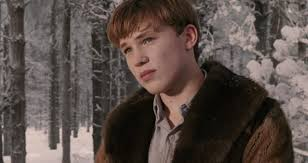 Susan 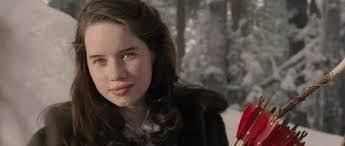 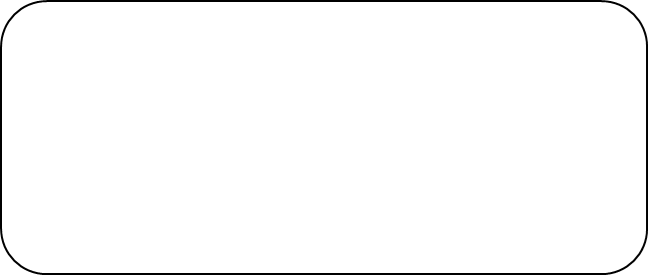 Words to cut and stick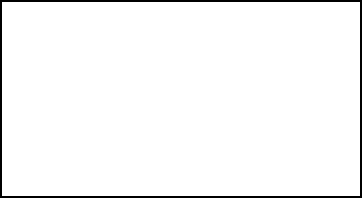 Gentle                                       BraveMean                                      Cheerful